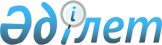 О бюджете поселка Шиели на 2019-2021 годы
					
			С истёкшим сроком
			
			
		
					Решение Шиелийского районного маслихата Кызылординской области от 28 декабря 2018 года № 34/10. Зарегистрировано Департаментом юстиции Кызылординской области 28 декабря 2018 года № 6615. Прекращено действие в связи с истечением срока
      В соответствии с Бюджетным кодексом Республики Казахстан от 4 декабря 2008 года, Законом Республики Казахстан от 23 января 2001 года "О местном государственном управлении и самоуправлении в Республике Казахстан" Шиелинский районный маслихат РЕШИЛ:
      1. Утвердить бюджет поселка Шиели на 2019 - 2021 годы согласно приложениям 1, 2 и 3, в том числе на 2019 год в следующих объемах: 
      1) Доходы - 244678 тысячи тенге, в том числе: 
      налоговые поступления - 158845 тысяч теңге;
      поступления трансфертов - 85833 тысяча тенге;
      2) расходы - 244678 тысячи тенге;
      3) чистое бюджетное кредитование - 0; 
      бюджетные кредиты - 0;
      погашение бюджетных кредитов - 0;
      4) сальдо по операциям с финансовыми активами - 0; 
      приобретение финансовых активов - 0;
      поступления от продажи финансовых активов государства - 0;
      5) дефицит (профицит) бюджета) - 0;
      6) финансирование дефицита (использование профицита) бюджета - 0;
      поступление займов - 0;
      погашение займов - 0;
      используемые остатки бюджетных средств - 0;
      2. Предусмотреть на 2019 год субвенции бюджету поселка Шиели из районного бюджета в сумме 85833 тысяч тенге.
      3. Настоящее решение вводится в действие с 1 января 2019 года и подлежит официальному опубликованию.  Бюджет поселка Шиели на 2019 год Бюджет поселка Шиели на 2020 год Бюджет поселка Шиели на 2021 год
					© 2012. РГП на ПХВ «Институт законодательства и правовой информации Республики Казахстан» Министерства юстиции Республики Казахстан
				
      Председатель сессии Шиелийскогорайонного маслихата

М. Салкынбаев

      Секретарь Шиелийского районногомаслихата

Б. Сыздык
Приложение 1 к решению Шиелийнского районного маслихата от "28" декабря 2018 года №34/10
Категория
Категория
Категория
Категория
Сумма, тысяч тенге
Класс 
Класс 
Класс 
Сумма, тысяч тенге
Подкласс
Подкласс
Сумма, тысяч тенге
Наименование
Сумма, тысяч тенге
1. Доходы
244678
1
Налоговые поступления
158550
01
Подоходный налог
69191
2
Индивидуальный подоходный налог
69191
04
Hалоги на собственность
89123
1
Hалоги на имущество
3499
3
Земельный налог
4435
4
Hалог на транспортные средства
81400
5
Внутренние налоги на товары, работы и услуги
25
4
Сборы за ведение предпринимательской и професиональной деятельности
25
2
Не налоговые поступление
295
01
Доходы от государственной собственности
295
8
Доход от аренды имущества, находящегося в государственной собственности
45
70
Административные штрафы, пени, санкции, взыскания, налагаемые города районного значения, села, поселка, сельского округа
250
4
Поступления акимами трансфертов 
85833
02
Трансферты из вышестоящих органов государственного управления
85833
3
Трансферты из районного (города областного значения) бюджета
85833
Функциональная группа 
Функциональная группа 
Функциональная группа 
Функциональная группа 
Администратор бюджетных программ
Администратор бюджетных программ
Администратор бюджетных программ
Программа
Программа
Наименование
2. Затраты
244678
01
Государственные услуги общего характера
43107
124
Аппарат акима города районного значения, села, поселка, сельского округа
43107
001
Услуги по обеспечению деятельности акима района в городе, города районного значения, поселка, села, сельского округа
43107
07
Жилищно-коммунальное хозяйство
164908
124
Аппарат акима города районного значения, села, поселка, сельского округа
164908
008
Освещение улиц населенных пунктов
66576
009
Обеспечение санитарии населенных пунктов
29832
011
Благоустройство и озеленение населенных пунктов
68500
08
Культура, спорт, туризм и информационное пространство
36663
124
Аппарат акима города районного значения, села, поселка, сельского округа
36663
006
Поддержка культурно-досуговой работы на местном уровне
36663
3.Чистое бюджетное кредитование
0
4. Сальдо по операциям с финансовыми активами
0
5. Дефицит (профицит) бюджета
0
6. Финансирование дефицита (использование профицита) бюджета
0
 7
Поступление займов
0
 16
Погашение займов
0
8
Используемые остатки бюджетных средств
0
1
Остатки бюджетных средств
0
Свободные остатки бюджетных средств
0Приложение 2 к решению Шиелийнского районного маслихата от "28" декабря 2018 года №34/10
Категория
Категория
Категория
Категория
Сумма, тысяч тенге
Класс 
Класс 
Класс 
Сумма, тысяч тенге
Подкласс
Подкласс
Сумма, тысяч тенге
Наименование
Сумма, тысяч тенге
1. Доходы
261805
1
Налоговые поступления
169648
01
Подоходный налог
74034
2
Индивидуальный подоходный налог
74034
04
Hалоги на собственность
95587
1
Hалоги на имущество
3744
3
Земельный налог
4745
4
Hалог на транспортные средства
87098
5
Внутренние налоги на товары, работы и услуги
27
4
Сборы за ведение предпринимательской и професиональной деятельности
27
2
Не налоговые поступление
316
01
Доходы от государственной собственности
316
8
Доход от аренды имущества, находящегося в государственной собственности
48
70
Административные штрафы, пени, санкции, взыскания, налагаемые города районного значения, села, поселка, сельского округа
268
4
Поступления трансфертов 
91841
02
Трансферты из вышестоящих органов государственного управления
91841
3
Трансферты из районного (города областного значения) бюджета
91841
Функциональная группа 
Функциональная группа 
Функциональная группа 
Функциональная группа 
Администратор бюджетных программ
Администратор бюджетных программ
Администратор бюджетных программ
Программа
Программа
Наименование
2. Затраты
261805
01
Государственные услуги общего характера
46124
124
Аппарат акима города районного значения, села, поселка, сельского округа
46124
001
Услуги по обеспечению деятельности акима района в городе, города районного значения, поселка, села, сельского округа
46124
07
Жилищно-коммунальное хозяйство
176451
124
Аппарат акима города районного значения, села, поселка, сельского округа
176451
008
Освещение улиц населенных пунктов
71236
009
Обеспечение санитарии населенных пунктов
31920
011
Благоустройство и озеленение населенных пунктов
73295
08
Культура, спорт, туризм и информационное пространство
39230
124
Аппарат акима города районного значения, села, поселка, сельского округа
39230
006
Поддержка культурно-досуговой работы на местном уровне
39230Приложение 3 к решению Шиелийнского районного маслихата от "28" декабря 2018 года №34/10
Категория
Категория
Категория
Категория
Сумма, тысяч тенге
Класс 
Класс 
Класс 
Сумма, тысяч тенге
Подкласс
Подкласс
Сумма, тысяч тенге
Наименование
Сумма, тысяч тенге
1. Доходы
280131
1
Налоговые поступления
181523
01
Подоходный налог
79216
2
Индивидуальный подоходный налог
79216
04
Hалоги на собственность
102278
1
Hалоги на имущество
4006
3
Земельный налог
5077
4
Hалог на транспортные средства
93195
5
Внутренние налоги на товары, работы и услуги
29
4
Сборы за ведение предпринимательской и професиональной деятельности
29
2
Не налоговые поступление
338
01
Доходы от государственной собственности
338
8
Доход от аренды имущества, находящегося в государственной собственности
51
70
Административные штрафы, пени, санкции, взыскания, налагаемые города районного значения, села, поселка, сельского округа
287
4
Поступления трансфертов 
98270
02
Трансферты из вышестоящих органов государственного управления
98270
3
Трансферты из районного (города областного значения) бюджета
98270
Функциональная группа 
Функциональная группа 
Функциональная группа 
Функциональная группа 
Администратор бюджетных программ
Администратор бюджетных программ
Администратор бюджетных программ
Программа
Программа
Наименование
2. Затраты
280131
01
Государственные услуги общего характера
49353
124
Аппарат акима города районного значения, села, поселка, сельского округа
49353
001
Услуги по обеспечению деятельности акима района в городе, города районного значения, поселка, села, сельского округа
49353
07
Жилищно-коммунальное хозяйство
188802
124
Аппарат акима города районного значения, села, поселка, сельского округа
188802
008
Освещение улиц населенных пунктов
76222
009
Обеспечение санитарии населенных пунктов
34154
011
Благоустройство и озеленение населенных пунктов
78426
08
Культура, спорт, туризм и информационное пространство
41976
124
Аппарат акима города районного значения, села, поселка, сельского округа
41976
006
Поддержка культурно-досуговой работы на местном уровне
41976